EDWARD BAILEY(123) 456-7890 · email@example.com · LinkedIn | Portfolio City, State Abbreviation ZIP Code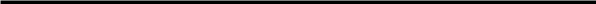 PROFILEDedicated and results-driven business analyst with over seven years of experience. Background in fuel-related systems optimization and renewable energy. Possesses a strong analytical mindset coupled with excellent interpersonal and communication skills. Leads cross-functional teams, conducts data analysis, and identiﬁes opportunities for process enhancement.Interdepartmental coordination Microsoft Suite (Excel, Visio, Word)Project prioritizationKEY SKILLSRequirement elicitation and analysis Stakeholder relationsTime managementPROFESSIONAL EXPERIENCEBusiness Analyst	July 2018 – presentWEC Energy Group, Milwaukee, WILead analysis and support functions within the renewable energy and customer-owned electric generation systems (COGS) domain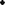 Update interconnection processes in alignment with pending PSC 119 state regulationsDevelop and implement a customer communication strategy, resulting in a 15% increase in customer engagement and awareness of renewable energy initiativesEnsure accuracy and maintenance of iAvenue information, producing regular reports on COGS trends for planning and analysisCollaborate with the IT department to enhance the iAvenue system and reduce data entry errors by 40%Liaise between the department and regulatory bodies to ensure complianceBusiness Analyst	January 2016 – June 2018RaceTrac, Atlanta, GAMaintained and managed development backlogs, reducing project turnaround time by two weeksLed and facilitated over 50 meetings, ensuring eﬃcient collaboration and decision-making processesProactively identiﬁed and addressed system or process gaps, leading to a 27% reduction in system-related issues, saving an average of 15 hours per weekCollaborated with each department to integrate a new CRM system for tracking data and personalizing serviceEDUCATIONBachelor of Business Administration (B.B.A.)Marquette University, Milwaukee, WI, September 2013 – June 2017CERTIFICATIONSCertiﬁcation of Competency in Business Analysis (CCBA), IIBA, 2018Microsoft Oﬃce Specialist (MOS), Microsoft, 2017